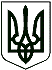 ПЕРЕЯСЛАВСЬКИЙ  МІСЬКИЙ  ГОЛОВАР О З П О Р Я Д Ж Е Н Н Явід « 06 »  березня  2022 року			                   № 64/07-04/11-22Про скликання позачергової двадцять восьомої сесії Переяславської міської ради VIII скликанняВідповідно до статті 46, частини 4 статті 42 Закону України «Про місцеве самоврядування в Україні»:І. Скликати позачергову двадцять восьму сесію Переяславської міської ради VIII скликання 06 березня 2022 року о 10:00 у приміщенні зали засідань міської ради за адресою: вул. Богдана Хмельницького, 27/25, м. Переяслав.ІІ. На розгляд позачергової двадцять восьмої сесії винести такі питання:1. Про звернення до Президента США, Президента Франції, канцлера Німеччини, прем’єр-міністра Великобританії, Генерального Секретаря НАТО, Урядам та парламентам країн-членів НАТО, послам та дипломатичному корпусу усіх держав НАТО2. Різне.3. Інформації, оголошення.ІІІ. Відділу з питань організаційно-інформаційної роботи та комп’ютерного забезпечення виконавчого комітету міської ради оприлюднити порядок денний позачергової двадцять сьомої сесії міської ради на офіційному сайті Переяславської міської ради.Міський голова                                                                   В. САУЛКОВ. КОВАЛЕНКО                                                                                                                                                      Н. ЛЕБІДЬ